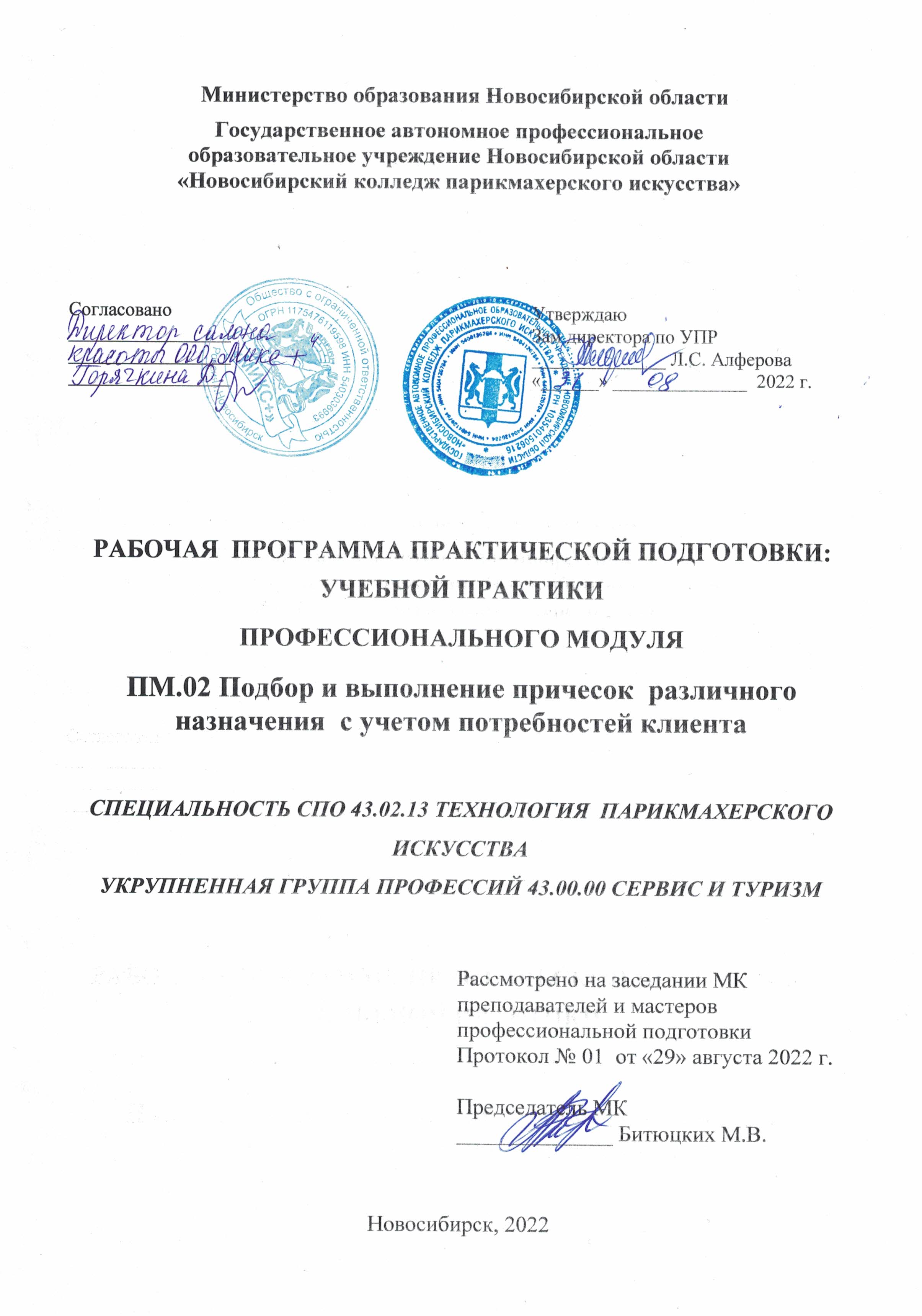 Программа практической подготовки: учебной практики разработана на основе Федерального государственного образовательного стандарта по специальности  среднего профессионального образования 43.02.13 Технология парикмахерского искусства, учебного плана по специальности, рабочей программы профессионального модуля ПМ.02 Подбор и выполнение причесок различного назначения, с учетом потребностей клиента, Положения о практической подготовке обучающихся, утвержденного приказом Министерства науки и высшего образования РФ и Министерства просвещения РФ от 05.08.2020 г. № 885/390.Организация-разработчик: ГАПОУ НСО «Новосибирский колледж парикмахерского искусства»Разработчики:Грицай Л.А., мастер п/о ВКК, ГАПОУ НСО «Новосибирский колледж 		   парикмахерского искусства»Битюцких М.В., мастер п/о ВКК, ГАПОУ НСО «Новосибирский колледж 		   парикмахерского искусства»Рассмотрена и рекомендована к утверждению на заседании методической комиссии преподавателей и мастеров профессиональной подготовки29.08.2022 г. Протокол № 1©  ГАПОУ НСО «Новосибирский колледж парикмахерского искусства», 2022.СОДЕРЖАНИЕ1. ПАСПОРТ РАБОЧЕЙ ПРОГРАММЫ учебной ПРАКТИКИОбласть применения программыРабочая программа практической подготовки: учебной практики является составной частью программы подготовки специалистов среднего звена, обеспечивающей реализацию Федерального государственного образовательного стандарта по специальности среднего профессионального образования 43.02.13 Технология парикмахерского искусства в части освоения вида деятельности (ВД): Подбор и выполнение причесок различного назначения, с учетом потребностей клиента и соответствующих профессиональных компетенций (ПК): ПК 2.1. Изготовлять постижерные изделия из натуральных и искусственных волос с учетом потребностей клиента;ПК 2.2. Выполнять прически различного назначения (повседневные, вечерние, для торжественных случаев) с учетом актуальных тенденций моды;ПК 2.3. Выполнять сложные прически на волосах различной длины с применением украшений и постижерных изделий, с учетом потребностей клиента.Учебная практика реализуется в рамках профессионального модуля ПМ.02 Подбор и выполнение причесок различного назначения, с учетом потребностей клиента.Цели и задачи учебной практики:Цель - формирование у обучающихся первоначальных практических умений в рамках профессионального модуля  по основному виду  деятельности.Задачи: обучение трудовым приемам, операциям и способам выполнения трудовых процессов, необходимых для последующего освоения общих и профессиональных компетенций по специальности;закрепление и углубление знаний, полученных во время теоретического обучения;развитие профессионального мышления.Количество часов на освоение рабочей программы учебной практики Всего 2 недели, 72 часа. РЕЗУЛЬТАТЫ ОСВОЕНИЯ УЧЕБНОЙ ПРАКТИКИ В результате освоения практической подготовки: учебной практики у обучающегося должны быть сформированы профессиональные умения:рационально организовывать рабочее место, соблюдать правила санитарии и гигиены, соблюдать требования по технике безопасности;проводить визуальный осмотр и диагностику состояния кожи головы и волос клиента; определять тип и структуру волос; выявлять потребности клиентов;разработать эскизы прически и сформировать образ с учетом индивидуальных особенностей клиента;выполнять классические прически; выполнять прически с накладками и шиньонами с учетом норм времени;применять стайлинговые средства для волос;осуществлять моделирование и изготовление постижерных изделий из натуральных и искусственных волос;изготавливать украшения и дополнения для причесок различного назначения;выполнять сложные прически на волосах различной длины с применением  украшений и постижерных изделий с учетом норм времени;применять стайлинговые средства для волос;обсуждать с клиентом качество выполненной услуги;профессионально и доступно давать рекомендации по использованию профессиональных средств для ухода за волосами и укладки волос  в домашних условиях;а также формировать первоначальный практический опыт, развивать общие и профессиональные компетенции. СТРУКТУРА И СОДЕРЖАНИЕ УЧЕБНОЙ ПРАКТИКИТематический план учебной практикиСОДЕРЖАНИЕ ОБУЧЕНИЯ УЧЕБНОЙ ПРАКТИКИ УП.02 профессионального модуля ПМ.02 ПОДБОР И ВЫПОЛНЕНИЕ ПРИЧЕСОК РАЗЛИЧНОГО НАЗНАЧЕНИЯ С УЧЕТОМ ПОТРЕБНОСТЕЙ КЛИЕНТАУСЛОВИЯ РЕАЛИЗАЦИИ ПРОГРАММЫ УЧЕБНОЙ ПРАКТИКИ Требования к минимальному материально-техническому обеспечению1. Оборудование: кресло парикмахерское, стол туалетный, зеркало, тележка, мойка для мытья головы, раковина для мытья рук, климазон, сушуар, стерилизатор.2. Инструменты, приспособления, инвентарь: 	инструменты, приспособления, принадлежности: электрические машинки для стрижки волос, расчески для стрижки волос, расчески для укладки волос (расческа - хвостик, - вилка), ножницы прямые, ножницы филировочные, бритвы филировочные, бритвы безопасные, мисочки, бигуди различных модификаций, коклюшки для химической завивки, щетки для укладки волос («брашинг», для начеса), электрофены (ручные), электрощипцы, щипцы «гофре», губки для химической завивки, емкости для растворов, кисточки для окрашивания волос, мерная посуда, уточки–зажимы для волос, шпильки, невидимки, пульверизаторы, крючки для мелирования, шапочки для химической завивки, пеньюары, полотенца, салфетки;инвентарь: одноразовые перчатки, закрытый совок для волос, швабра–щетка, крафт-мешки для сбора волос.3. Средства обучения: 	нормативные документы, учебная литература, справочники, журналы мод, средства наглядной информации (стенды, плакаты, фотографии), технические средства обучения (компьютер, DVD-проигрыватель, учебные диски).Информационное обеспечение учебной практикиОсновные источники:Беспалова Т.И. Основы художественного проектирования прически. Специальный рисунок. – М.: ИЦ Академия, 2017.Васильева Н.И. Технология выполнения постижерных изделий из натуральных и искусственных волос. Учебник. – М.: Издательский центр «Академия», 2018. – 160 с.Королева С.И. Моделирование причесок с учетом актуальных тенденций моды. – М.: ИЦ Академия, 2018.Дополнительные источники:ГОСТ Р 51142-2019 «Услуги бытовые. Услуги парикмахерских и салонов красоты. Общие технические условия». – URL: https://docs.cntd.ru/document/1200164123 СП 2.1.3678-20 «Санитарно-эпидемиологические требования к эксплуатации помещений, зданий, сооружений, оборудования и транспорта, а также условиям деятельности хозяйствующих субъектов, осуществляющих продажу товаров, выполнение работ или оказание услуг». – Утв. постановлением Главного государственного санитарного врача РФ от 24.12.2020г. № 44 (рег. № 61953 от 30.12.2020). – URL: https://docs.cntd.ru/document/573275590 Техническое описание. Парикмахерское искусство// WSR 2020_TD29_EN. – Москва, 2020.   Парикмахерское искусство. Материаловедение: учебник для студ.  образоват. учреждений сред.проф. образования / (Кузнецова А.В. и др.). – М.: ИЦ «Академия», 2018. – 208 с. Периодические издания:Журнал «Долорес. Прически. Косметика. Мода»: ежеквартальный журнал Союза парикмахеров и косметологов России [Текст] [Электр. версия] / учредитель ООО «Издательский дом «Долорес»». -  2018-2022. – Режим доступа:  http://doloreslife.ru/Журнал «Парикмахер-стилист-визажист». - М.: ИД «Панорама», 2018-2022. - Режим доступа: https://panor.ru/magazines/parikmakher-stilist-vizazhist.htmlЖурнал Hairs how [Электр. версия].  –  М.: ООО «Бизнес Бьюти», 2018-2022. - Режим доступа: http://hair.su/zhurnaly/ Журнал «Стильные прически». –  М.: АО «КОНЛИГА МЕДИА», 2018-2022. - Режим доступа: https://litportal.ru/avtory/redakciya-zhurnala-stilnye-pricheski/Журнал ESTEL HAUTE COUTURE. – СПб.: ООО «ЮНИКОСМЕТИК» 2018-2022. Режим доступа:  https://www.estel.pro/ Журнал ELLE.RU: женский онлайн журнал о моде. – 2018-2022. - Режим доступа: https://www.elle.ru/ Интернет-ресурсы:Форум парикмахеров - режим доступа: www.parikmaher.net.ru; Форум парикмахеров - режим доступа: http://www.hairforum.ru/;Константинов А.В. Основы постижёрного дела [Эл. ресурс]: Учебник для СПО. – https://yadi.sk/d/D94bjyuBUXkHnhttp://grim.com.ruОбщие требования к организации образовательного процессаУчебная практика проводится в учебно-производственных мастерских колледжа, лабораториях ресурсного центра. 	Учебная практика может также проводиться в организациях в специально оборудованных помещениях на основе договоров между организацией и колледжем. Учебная практика проводится мастерами производственного обучения и (или) преподавателями дисциплин профессионального цикла концентрированно, после изучения междисциплинарных курсов МДК 02.01. Технология выполнения постижерных изделий из натуральных и искусственных волос и МДК 02.02. Моделирование причесок различного назначения с учетом актуальных тенденций моды. Продолжительность учебной практики для обучающихся не более 36 часов в неделю. По окончании учебной практики предусмотрен дифференцированный зачет.В течение всего периода практики на студентов распространяются: - правила внутреннего распорядка учебно-производственной мастерской,  колледжа, принимающей организации; - требования охраны труда; - трудовое законодательство Российской Федерации. Кадровое обеспечение образовательного процессаМастера производственного обучения и преподаватели дисциплин профессионального цикла, которые проводят  учебную практику, должны иметь высшее образование или среднее специальное образование, соответствующее профилю профессионального модуля и опыт деятельности в организациях соответствующей профессиональной сферы. Преподаватели и мастера должны проходить стажировку в профильных организациях не реже одного раза в три года. КОНТРОЛЬ И ОЦЕНКА РЕЗУЛЬТАТОВ ОСВОЕНИЯ УЧЕБНОЙ ПРАКТИКИРезультаты практической подготовки: учебной практики определяются программой практики, разрабатываемой колледжем. Текущий контроль результатов освоения практики осуществляется мастером производственного обучения в процессе выполнения обучающимися работ. В результате освоения учебной практики  обучающиеся проходят промежуточную аттестацию в форме дифференцированного зачета. Итоговая оценка за практику выставляется по 5–бальной системе и вносится в зачетную книжку.стр.ПАСПОРТ РАБОЧЕЙ ПРОГРАММЫ Учебной ПРАКТИКИ ………….ПАСПОРТ РАБОЧЕЙ ПРОГРАММЫ Учебной ПРАКТИКИ ………….4РЕЗУЛЬТАТЫ ОСВОЕНИЯ учебной ПРАКТИКИ …………………….РЕЗУЛЬТАТЫ ОСВОЕНИЯ учебной ПРАКТИКИ …………………….4структура и содержание  учебной ПРАКТИКИ ………..структура и содержание  учебной ПРАКТИКИ ………..6УСЛОВИЯ РЕАЛИЗАЦИИ ПРОГРАММЫ учебной ПРАКТИКИ УСЛОВИЯ РЕАЛИЗАЦИИ ПРОГРАММЫ учебной ПРАКТИКИ 11КОНТРОЛЬ И ОЦЕНКА РЕЗУЛЬТАТОВ ОСВОЕНИЯ учебной ПРАКТИКИ ……………………………………………………………….КОНТРОЛЬ И ОЦЕНКА РЕЗУЛЬТАТОВ ОСВОЕНИЯ учебной ПРАКТИКИ ……………………………………………………………….13Коды фор-мируемых ПК и ОКНаименование результата освоения практикиПК 2.1.Изготовлять постижерные изделия из натуральных и искусственных волос с учетом потребностей клиента ПК 2.2.Выполнять прически различного назначения (повседневные, вечерние, для торжественных случаев) с учетом актуальных тенденций моды.ПК 2.3.Выполнять сложные прически на волосах различной длины с применением украшений и постижерных изделий, с учетом потребностей клиента.ОК 1.Выбирать способы решения задач профессиональной деятельности, применительно к различным контекстам.ОК 2. Осуществлять поиск, анализ и интерпретацию информации, необходимой для выполнения задач профессиональной деятельности.ОК 3.Планировать и реализовывать собственное профессиональное и личностное развитие.ОК 4.Работать в коллективе и команде, эффективно взаимодействовать с коллегами, руководством, клиентами.ОК 5.Осуществлять устную и письменную коммуникацию на государственном языке с учетом особенностей социального и культурного контекста.ОК 6.Проявлять гражданско-патриотическую позицию, демонстрировать осознанное поведение на основе общечеловеческих ценностей, применять стандарты антикоррупционного поведенияОК 7.Содействовать сохранению окружающей среды, ресурсосбережению, эффективно действовать в чрезвычайных ситуациях.ОК 8.Использовать средства физической культуры для сохранения и укрепления здоровья в процессе профессиональной деятельности и поддержание необходимого уровня физической подготовленности.ОК 9.Использовать информационные технологии в профессиональной деятельности.ОК 10.Пользоваться профессиональной документацией на государственном и иностранном языке.ОК 11.Использовать знания по финансовой грамотности, планировать предпринимательскую деятельность в профессиональной сфере.Коды ПКНаименования разделов ПМВиды работУчебная практика,часовСроки проведенияПК 2.1Раздел 1. Технология выполнения постижерных изделий из натуральных и искусственных волосМоделирование и изготовление постижерных изделий из натуральных и искусственных волос;Изготовление украшений и дополнений для причесок различного назначения;Применение постижёрных дополнений и украшений в причёсках;Оформление отчётов и технологической документации242 курс, 4 семестр, 39 неделя ПК 2.2.-2.3Раздел 2.  Моделирование причесок различного назначения с учетом актуальных тенденций моды.Организация рабочего места с соблюдением правил санитарии и гигиены, требований безопасности;Диагностика поверхности кожи и волос клиента, определение типажа  и потребностей клиентов;Разработка эскизов прически и формирование образа с учетом индивидуальных особенностей клиента;Выполнение классических причесок различного назначения с учётом индивидуальных особенностей, стиля и современной моды;Оформление отчётов и технологической документации;Выполнение салонных причесок повседневного назначения с учетом индивидуальных особенностей потребителя;Выполнение салонных причесок повседневного назначения для потребителей различных возрастных групп;Выполнение салонных повседневных причесок и стрижек различного силуэта с учетом стиля и закона о цвете;Выполнение сложных причесок на волосах различной длины с применением  украшений и постижерных изделий;Выполнение сложных причесок с применением  украшений и постижерных изделий на основе современных тенденций моды; Обсуждение с клиентом качества выполненной услуги;Консультирование по подбору профессиональных средств для домашнего использования.482 курс, 4 семестр, 39-40 неделиИтого722 курс, 4 семестр, 39-40 недели Наименование  уроков учебной практикиСодержание учебной практикиСодержание учебной практикиОбъем часов1223Учебная практика Учебная практика Учебная практика 72Раздел ПМ 1.   Технология выполнения постижерных изделий из натуральных и искусственных волос ПМ 2.1 Раздел ПМ 1.   Технология выполнения постижерных изделий из натуральных и искусственных волос ПМ 2.1 Раздел ПМ 1.   Технология выполнения постижерных изделий из натуральных и искусственных волос ПМ 2.1 Раздел ПМ 1.   Технология выполнения постижерных изделий из натуральных и искусственных волос ПМ 2.1 Содержание учебной практикиСодержание учебной практики24Тема 1.1.  Моделирование и изготовление постижерных изделий из искусственных волосРазработка рабочих эскизов  и выполнение простых постижерных изделий -  усы, борода, бакенбарды, накладка и т.д.6Тема 1.1.  Моделирование и изготовление постижерных изделий из искусственных волосВыполнение простых постижерных изделий -   усы, борода, бакенбарды6Тема 1.1.  Моделирование и изготовление постижерных изделий из искусственных волос Выполнение простых постижерных изделий -  накладка и т.д.6Тема 1.2.   Моделирование и изготовление постижерных изделий из натуральных волос1.Выполнение простых постижерных изделий из натуральных волос6Тема 1.2.   Моделирование и изготовление постижерных изделий из натуральных волос2.Отработка приемов выполнения постижерных изделий  - шиньонов, париков6Тема 1.3.   Изготовление украшений и дополнений для причесок различного назначения1.Разработка рабочих эскизов  и выполнение постижерных украшений – бант, цветок,  заколка и др.6Тема 1.3.   Изготовление украшений и дополнений для причесок различного назначения2.Выполнение постижерных дополнений для причесок различного назначения6Тема 1.4.   Применение постижёрных дополнений и украшений в причёсках Оформление отчётов и технологической документации1.Применение постижёрных дополнений и украшений в причёсках6Тема 1.4.   Применение постижёрных дополнений и украшений в причёсках Оформление отчётов и технологической документации2.Оформление отчётов и технологической документации6Раздел ПМ 2. Моделирование причесок различного назначения с учетом актуальных тенденций моды ПК 2.2–ПК 2.3Раздел ПМ 2. Моделирование причесок различного назначения с учетом актуальных тенденций моды ПК 2.2–ПК 2.3Раздел ПМ 2. Моделирование причесок различного назначения с учетом актуальных тенденций моды ПК 2.2–ПК 2.3Раздел ПМ 2. Моделирование причесок различного назначения с учетом актуальных тенденций моды ПК 2.2–ПК 2.3Содержание учебной практикиСодержание учебной практики48Тема 2.1.   Организация рабочего места с соблюдением правил санитарии и гигиены, требований безопасности. Диагностика поверхности кожи и волос клиента, определение типажа  и потребностей клиентов1.Организация рабочего места с соблюдением правил санитарии и гигиены6Тема 2.1.   Организация рабочего места с соблюдением правил санитарии и гигиены, требований безопасности. Диагностика поверхности кожи и волос клиента, определение типажа  и потребностей клиентов2.Соблюдение требований безопасности6Тема 2.1.   Организация рабочего места с соблюдением правил санитарии и гигиены, требований безопасности. Диагностика поверхности кожи и волос клиента, определение типажа  и потребностей клиентов3.Диагностика поверхности кожи и волос клиента.6Тема 2.1.   Организация рабочего места с соблюдением правил санитарии и гигиены, требований безопасности. Диагностика поверхности кожи и волос клиента, определение типажа  и потребностей клиентов4.Определение типажа клиента.   Определение назначения прически. Обсуждение пожеланий клиентов6Тема 2.2.    Разработка эскизов прически и формирование образа с учетом индивидуальных особенностей клиента1. Разработка формы стрижки (определение стиля, силуэта) 6Тема 2.2.    Разработка эскизов прически и формирование образа с учетом индивидуальных особенностей клиента2.Разработка формы прически (определение стиля, силуэта, колористики,  силуэтных и контурных линий, конструктивно-декоративных линиий) 6Тема 2.2.    Разработка эскизов прически и формирование образа с учетом индивидуальных особенностей клиента3.Разработка эскизов прически и формирование образа6Тема 2.3.   Выполнение классических причесок различного назначения с учётом индивидуальных особенностей, стиля и современной моды. Оформление отчётов и технологической документации1. Выполнение  современных  повседневных причесок  с учетом моды.  6Тема 2.3.   Выполнение классических причесок различного назначения с учётом индивидуальных особенностей, стиля и современной моды. Оформление отчётов и технологической документации2.Выполнение   современных вечерних причесок   с учетом моды6Тема 2.3.   Выполнение классических причесок различного назначения с учётом индивидуальных особенностей, стиля и современной моды. Оформление отчётов и технологической документации3.Оформление  технологических карты завивки волос и оформления в прическу6Тема 2.3.   Выполнение классических причесок различного назначения с учётом индивидуальных особенностей, стиля и современной моды. Оформление отчётов и технологической документации4.Оформление отчётов6  Тема 2.4.  Выполнение салонных причесок повседневного назначения с учетом индивидуальных особенностей потребителя,  для потребителей различных возрастных групп1.Выполнение  салонных  причесок  для торжественных случаев  с учетом индивидуальных особенностей потребителя6  Тема 2.4.  Выполнение салонных причесок повседневного назначения с учетом индивидуальных особенностей потребителя,  для потребителей различных возрастных групп2.Выполнение  салонных  причесок   для потребителей различных возрастных групп6  Тема 2.4.  Выполнение салонных причесок повседневного назначения с учетом индивидуальных особенностей потребителя,  для потребителей различных возрастных групп3.Оформление  технологических карты завивки волос и оформления в прическу6Тема 2.5.   Выполнение салонных повседневных причесок и стрижек различного силуэта с учетом стиля и закона о цвете1. Выполнение салонных повседневных причесок и стрижек различного силуэта с учетом стиля и закона о цвете6Тема 2.5.   Выполнение салонных повседневных причесок и стрижек различного силуэта с учетом стиля и закона о цвете2.Оформление  технологических карты  окрашивания волос, завивки волос и оформления в прическу6Тема 2.6.  Выполнение сложных причесок на волосах различной длины с применением  украшений и постижерных изделий;  на основе современных тенденций моды1.Выполнение  причесок исторических эпох – барокко, рококо, бидермайер.   Применение  украшений и постижерных изделий6Тема 2.6.  Выполнение сложных причесок на волосах различной длины с применением  украшений и постижерных изделий;  на основе современных тенденций моды2.Выполнение    сложных причесок на волосах различной длины  на основе современных тенденций моды6Тема 2.6.  Выполнение сложных причесок на волосах различной длины с применением  украшений и постижерных изделий;  на основе современных тенденций моды3.Оформление  технологических карты   выполнения сложных причесок на волосах различной длины6Тема 2 .7.   Обсуждение с клиентом качества выполненной услуги.  Консультирование по подбору профессиональных средств для домашнего использования1.Обсуждение с клиентом качества выполненной услуги.  6Тема 2 .7.   Обсуждение с клиентом качества выполненной услуги.  Консультирование по подбору профессиональных средств для домашнего использования2.Консультирование по подбору профессиональных средств для домашнего использования6Дифференцированный зачетПодбор и выполнение  причесок различного назначения6Всего72Код и наименование профессиональных и общих компетенций, формируемых в рамках модуляКритерии оценкиМетоды оценкиПК 2.1. Выполнять прически различного назначения (повседневные, вечерние, для торжественных случаев) с учетом актуальных тенденций моды.ПК 2.2. Изготовлять постижерные изделия из натуральных и искусственных волос с учетом потребностей клиента.ПК 2.3. Выполнять сложные прически на волосах различной длины с применением украшений и постижерных изделий, с учетом потребностей клиента.ОК 01. Выбирать способы решения задач профессиональной деятельности, применительно к различным контекстамОК 02. Осуществлять поиск, анализ и интерпретацию информации, необходимой для выполнения задач профессиональной деятельностиОК 03. Планировать и реализовывать собственное профессиональное и личностное развитие.ОК 04. Работать в коллективе и команде, эффективно взаимодействовать с коллегами, руководством, клиентами.ОК 05. Осуществлять устную и письменную коммуникацию на государственном языке с учетом особенностей социального и культурного контекста.ОК 06. Проявлять гражданско-патриотическую позицию, демонстрировать осознанное поведение на основе общечеловеческих ценностей, применять стандарты антикоррупционного поведенияОК 07. Содействовать сохранению окружающей среды, ресурсосбережению, эффективно действовать в чрезвычайных ситуациях.ОК 08. Использовать средства физической культуры для сохранения и укрепления здоровья в процессе профессиональной деятельности и поддержание необходимого уровня физической подготовленности.ОК 09. Использовать информационные технологии в профессиональной деятельностиОК 10. Пользоваться профессиональной документацией на государственном и иностранном языке.ОК 11. Использовать знания по финансовой грамотности, планировать предпринимательскую деятельность в профессиональной сфере.Практический опыт - Оценка процессаОценка результатовУмения - Оценка процессаОценка результатовЭкспертное наблюдение выполнения практических работСитуационная задача